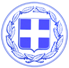                       Κως, 20 Οκτωβρίου 2017ΔΕΛΤΙΟ ΤΥΠΟΥΕ. ΖΕΡΒΟΣ : “Η Παιδεία είναι χώρος συναίνεσης και συνεργασίας. Προσυπογράφω απόλυτα το μήνυμα της Προέδρου του Συλλόγου Γονέων κ. Σ. Θεοδωρέλλη”Ο Πρόεδρος του ΔΟΠΑΒΣ και των Σχολικών Επιτροπών κ. Εμμ. Ζερβός, έκανε την ακόλουθη δήλωση:“H χθεσινή συνεδρίαση του Δημοτικού Συμβουλίου έστειλε ένα ηχηρό μήνυμα : ότι υπάρχουν συγκεκριμένα πεδία στα οποία δεν υπάρχει χώρος για αντιπαραθέσεις και μικροκομματικές σκοπιμότητες.Ένα από αυτά τα πεδία είναι η εκπαίδευση. Τον τελευταίο καιρό γίναμε μάρτυρες μιας ευτελούς πολιτικής συμπεριφοράς με ανυπόστατες καταγγελίες που στόχο είχαν να δημιουργήσουν προβλήματα στη λειτουργία του 4ου Νηπιαγωγείου αλλά και του ειδικού σχολείου.Ο Σύλλογος Γονέων και Κηδεμόνων, δια της Προέδρου του, απάντησε με ξεκάθαρο τρόπο. Είναι ανήθικο και ευτελές να εμπλέκουν κάποιοι παιδιά, γονείς και εκπαιδευτικούς για να ικανοποιήσουν τα αρρωστημένα πολιτικά ένστικτά τους. Είναι παράλογο να θέλουν κάποιοι να μην λειτουργήσουν σχολεία, μόνο και μόνο για να δημιουργήσουν προβλήματα, όπως αφελώς πιστεύουν, στη δημοτική αρχή.Αισθάνομαι την ανάγκη και την ηθική υποχρέωση να συνυπογράψω όλα όσα είπε η Πρόεδρος του Συλλόγου Γονέων και Κηδεμόνων κ. Σ. Θεοδωρέλλη στο χθεσινό δημοτικό συμβούλιο.Εύχομαι να γίνουν μάθημα σε όλους γιατί η Παιδεία είναι χώρος συναίνεσης και συνεργασίας.Σε αυτό το νησί σημασία έχει να μάθουμε να συνεργαζόμαστε και να λύνουμε προβλήματα.Τα σχολεία μας αντιμετωπίζουν πολλά προβλήματα, ιδιαίτερα μετά το σεισμό. Κάνουμε καθημερινή προσπάθεια, αληθινή προσπάθεια.Βελτιώνουμε εδώ και τρία χρόνια την εικόνα και τις υποδομές των σχολείων μας, έχοντας να αντιμετωπίσουμε χιλιάδες δυσκολίες.Είμαστε δίπλα σε εκπαιδευτικούς, μαθητές και γονείς. Όλοι προσπαθούμε για τον ίδιο σκοπό.”Γραφείο Τύπου Δήμου Κω